Baustein Art:  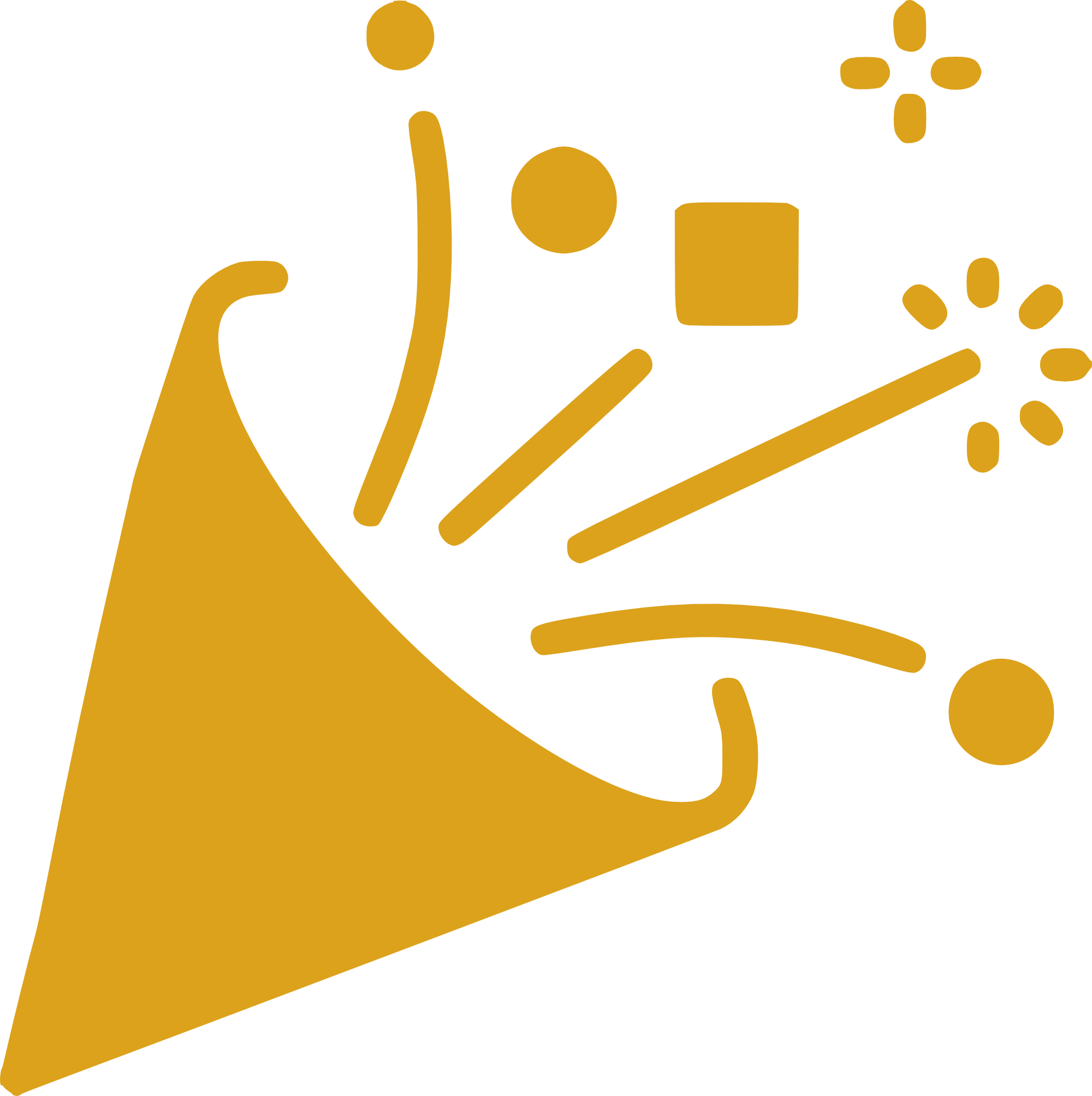 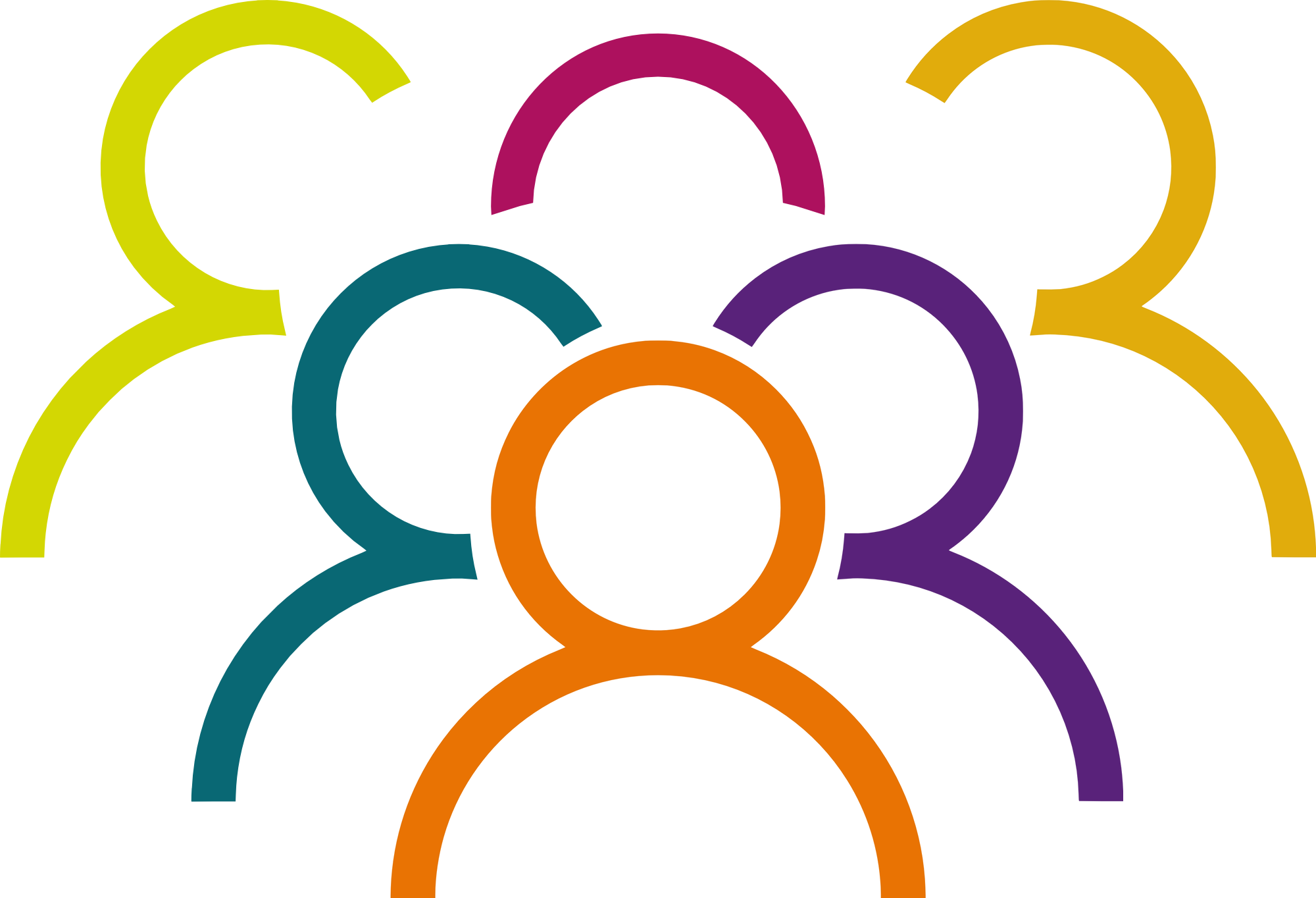 Kurzbeschreibung: